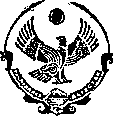 РЕСПУБЛИКА ДАГЕСТАНМУНИЦИПАЛЬНОЕ  БЮДЖЕТНОЕ  ОБЩЕОБРАЗОВАТЕЛЬНОЕУЧРЕЖДЕНИЕ «СРЕДНЯЯ  ОБЩЕОБРАЗОВАТЕЛЬНАЯ ШКОЛА  №4»АДМИНИСТРАЦИИ ГОРОДСКОГО ОКРУГА «ГОРОД КАСПИЙСК»368301,г. Каспийск, ул. Матросова,3			               Тел.  5-33-17, 5-15-43Количество детей, получающих питание в МБОУ «СОШ №4»Директор МБОУ «СОШ №4»                              Султанахмедов С.А.Класс Количество учащихся1  164214531304131Итого 569